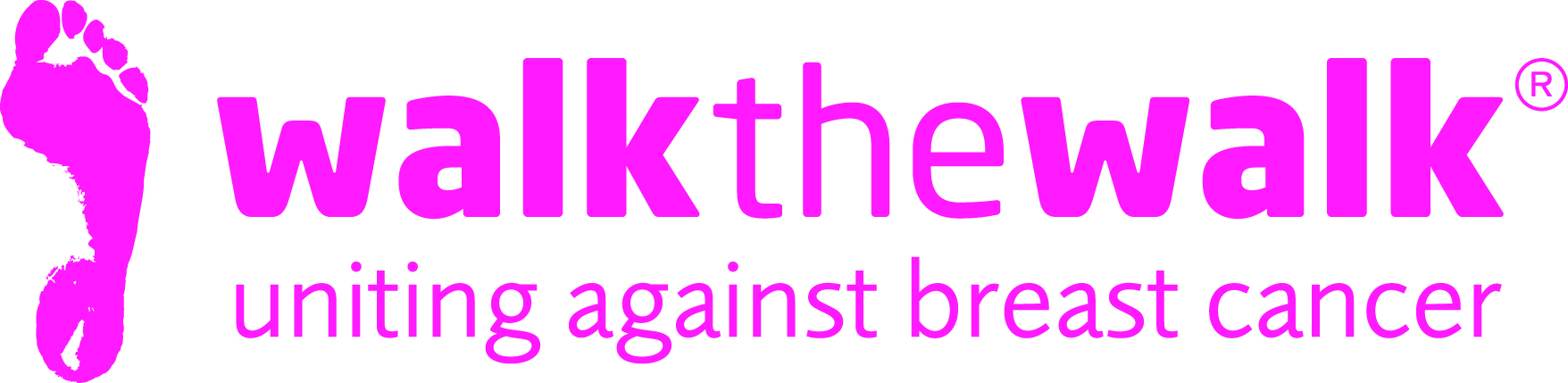 PHOTOCALL NOTICE                      Celebrities show their bras for Breast Cancer Awareness Month! 
                                                            Tuesday 4th October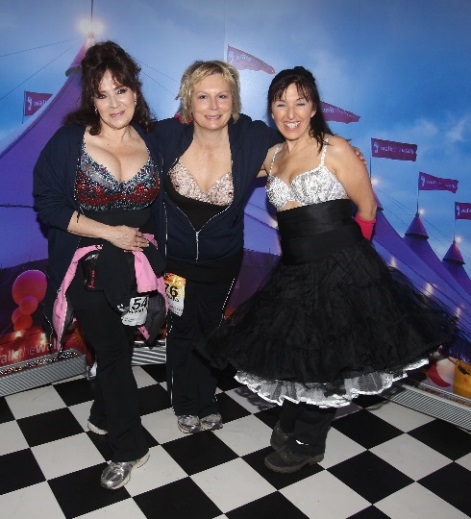 What:    Bra Exhibition, organised by breast cancer charity Walk the Walk, to celebrate 20 years of 
                Walking the Walk.When:   Tuesday 4th October, 6pm – 8pm Where:  The Good Housekeeping Institute, 21-25 St Anne’s Court, London W1F 0BJ  About:   Celebrities including Little Mix, Alan Carr and Lorraine Kelly are supporting MoonWalk 
                organisers Walk the Walk during Breast Cancer Awareness Month, by contributing to a 
                stunning collection of one-of-a-kind bras, decorated by famous designers.  It is thanks to 
                walkers wearing the decorated bra -  Walk the Walk’s trademark – that the charity has 
                raised £113 million through The MoonWalk London and other events. Over the last 20 
                years, bras have been decorated by a wonderful variety of celebrities, artists,  
                politicians, authors, designers and musicians.  
Photo opportunities include: Ab Fab bra, signed by Harriet Thorpe and Jennifer Saunders, created by Victoria Grant Little Mix bra, created by Jane Bowler Alan Carr bra, created by Julien Macdonald Zandra Rhodes braLorraine Kelly bra, created by Barbour Quotes are available for all bras from celebrities and designers For media accreditation, more information, and Free to Use photos, contact: Sally Orr at Walk the Walk.   07796 080 675  sally@walkthewalk.orgClaire Duncan at Walk the Walk.  07834 530307  Notes to Editors The MoonWalk London 2017Saturday 13th May 2017, Clapham Common 2017 will be the 20th MoonWalk London.Two walking challenges are available: Half Moon (13.1 + 2 miles) or Full Moon (26.2 miles)This year’s theme is “The Roaring Twenties”All participants must be aged 13 and over to take partThe cost of entering the Half Moon and Full Moon is £48.50Walkers are asked to raise a minimum of £100 in sponsorshipEntries are open at www.walkthewalk.org  Walk the Walk Nina Barough CBE, Founder and Chief Executive, set up and leads the grant-making breast cancer charity Walk the Walk.Walk the Walk is passionate about encouraging women and men to become fitter and healthier and take control of their own wellbeing. In 1996, Nina woke up with the idea of Power Walking the New York City Marathon in a bra to raise money for research into breast cancer.  Nina was diagnosed with breast cancer herself shortly afterwards, which was the starting point for Walk the Walk and the first MoonWalk London in 1998. Walk the Walk has now raised £113 million, which is granted to fund breast cancer research and to help improve the lives of people with cancer. Walk The Walk also organises the following events:-  The MoonWalk Scotland (10th June 2017), The MoonWalk Iceland (17th June 2017) and The Arctic Marathon – a 26.2 mile backcountry skiing challenge in the far north of Lapland.   Additionally, Walk the Walk takes walkers to events including the Inca Trail Peru, Berlin Marathon, New York Marathon, Paris Marathon, Dublin Marathon and the Nijmegen Marches.Since it launched, Walk the Walk has made grants for research to Breast Cancer Now for its Generations Study, the Legacy Study into Secondary Breast Cancer and the UK’s first ever Breast Cancer Tissue Bank. Walk the Walk has also funded a pilot study by charity Medical Detection Dogs to investigate if dogs that can already smell cancers, can distinguish breast cancer from other types of cancer. Walk the Walk is also committed to providing funding to hospitals across the UK to purchase Scalp Cooling systems, special machines which are helping many people undergoing chemotherapy to retain their hair.Grants from Walk the Walk have also been made to the following charities, to help improve the lives of people with cancer: Maggie’s Cancer Care Centres, Penny Brohn UK, Tenovus, The Haven, The Christie Hospital, Helen Rollason Cancer Charity   For more information, and to sign up for all Walk the Walk’s challenges, as a Walker or a Volunteer, go to www.walkthewalk.org   